Log on to website:	https://www.myodp.org/ 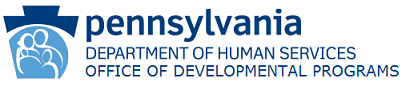 MyODPTraining & Resource CenterWhen creating a new account, you will need to pick a username and password and fill in the other required fields.ODP will then send you an e-mail. Click on the link in the e-mailYou will then need to fill in required fields: for Role pick- professional, pick- provider Direct Support Professional, select radial button for- Intellectual Disabilities Services, type in- Human Resources Center Inc. and then SubmitYou should be able to login now.Click Training Tab for a drop-down MenuPick “Medication Administration”Select Training for:  Modified Medication Administration Training CourseComplete the 11 sections with quizzesPass the Post TestPrint out Certificate and send it to your Program SpecialistThis training is for Home Based Waiver DSPs or Life Sharing Providers who need to give Medication to the individual they support.( Individual who is unable to “Self-Administer”)